СУМСЬКА МІСЬКА РАДАVII СКЛИКАННЯ ____СЕСІЯРІШЕННЯЗ метою відвернення і зменшення шкідливого впливу шуму на здоров’я населення Сумської міської об’єднаної територіальної громади, у зв’язку з приєднанням територіальних громад сіл Піщане, Верхнє Піщане, Загірське, Трохименкове, Житейське, Кирияківщина Піщанської сільської ради Ковпаківського району м. Суми до територіальної громади міста Суми Сумської міської ради, відповідно до законів України «Про добровільне об’єднання територіальних громад», «Про особливості здійснення права власності у багатоквартирному будинку», ураховуючи рішення Сумської міської ради від 24 квітня 2019 року № 4989-МР «Про добровільне приєднання територіальних громад сіл Піщане, Верхнє Піщане, Загірське, Трохименкове, Житейське, Кирияківщина Піщанської сільської ради Ковпаківського району м. Суми до територіальної громади міста Суми Сумської міської ради», пункт 2 доручення Сумського міського голови від 24 вересня 2019 року № 49-Д та численні скарги (у тому числі підтримані в установленому порядку електронні петиції) мешканців стосовно порушення їх прав на тишу використанням музичного супроводження на відкритих літніх майданчиках, керуючись статтею 25 Закону України «Про місцеве самоврядування в Україні», Сумська міська рада 					ВИРІШИЛА:1. Внести зміни до рішення Сумської міської ради від 29 серпня 2018 року № 3797-МР «Про Правила додержання тиші в місті Суми», а саме:1.1. У назві та тексті рішення слова «Правила додержання тиші в місті Суми» замінити словами «Правила додержання тиші на території Сумської міської об’єднаної територіальної громади».1.2. У тексті рішення слова «на території міста Суми», «на території міста», «у межах міста» та «у місті Суми» замінити словами «на території Сумської міської об’єднаної територіальної громади».1.3. У пункті 6 рішення слова «підприємствам ресторанного господарства та суб’єктам господарювання міста, які надають послуги з відпочинку громадян» замінити словами «суб’єктам господарювання, які надають послуги з ресторанного обслуговування та відпочинку громадян на території Сумської міської об’єднаної територіальної громади».1.4. У підпункті 5 пункту 3.2 додатку до рішення слова «розташованих біля житлових будинків (підпункт 5 пункту 3.2 розділу 3 доповнено рішенням Сумської міської ради від 29 серпня 2018 року № 3796-МР)» виключити.1.5. У пункті 3.6, підпункті 1 пункту 5.2 та пункті 5.3 додатку до рішення слово «міста» та слова «територіальної громади міста Суми» замінити словами «Сумської міської об’єднаної територіальної громади».1.6. Доповнити додаток до рішення пунктом 3.8 такого змісту:«3.8. Проведення подвірного забою свійських тварин, що супроводжуються шумом, забороняється з двадцятої до п’ятої години.».1.7. У пункті 4.4 додатку до рішення слова та цифри «письмової згоди                   70 % власників або орендарів (наймачів) квартир» замінити словами «згоди зборів співвласників, проведених у встановленому законодавством порядку,».1.8. У пункті 6.2 додатку до рішення слова «під час проведення загальноміських свят, Дня міста, інших установлених рішенням Сумської міської ради свят, спортивних змагань тощо» замінити словами «під час відзначення загальнодержавних свят, святкових днів та пам’ятних дат, установлених рішенням Сумської міської ради, проведення спортивних змагань тощо».1.9. У тексті рішення слова «поліції (м. Суми)» замінити словом «поліції».1.10. У додатку «Зразок акта готовності проведення феєрверку (салюту)» до додатку до рішення цифри «2017» виключити, а замість слів «м. Суми» зазначати місце складання акта. 2. Департаменту комунікацій та інформаційної політики Сумської міської ради (Кохан А.І.) оприлюднити дане рішення в друкованих засобах масової інформації та на офіційному вебсайті Сумської міської ради в мережі Інтернет не пізніше як у десятиденний строк після його прийняття та підписання.3. Рішення набирає чинності з дня його офіційного оприлюднення у визначених рішенням Сумської міської ради друкованих засобах масової інформації.Сумський міський голова				                           О.М. ЛисенкоВиконавець:  Дубицький О.Ю. _________       __.__.2020		Чайченко О.В.    _________        __.__.2020Ініціатор розгляду питання –– Сумський міський голова Проєкт рішення підготовлено Правовим управлінням Сумської міської ради, Відділом торгівлі, побуту та захисту прав споживачів Сумської міської радиДоповідач – Дубицький О.Ю.ЛИСТ ПОГОДЖЕННЯдо проєкту рішення Сумської міської ради«Про внесення змін до рішення Сумської міської ради від 29 серпня 2018 року № 3797-МР «Про Правила додержання тиші в місті Суми»Начальник Правового управлінняСумської міської ради		                                               О.В. ЧайченкоНачальник Відділу торгівлі, побутута захисту прав споживачів Сумської міської ради                                                                       О.Ю. ДубицькийВ.о. старости Піщанського старостинськогоокругу Сумської міської ради                                                       В.А. МечикДиректор Департамента фінансів, економікита інвестицій Сумської міської ради                                            С.А. ЛиповаПерший заступник міського голови                                             В.В. ВойтенкоСекретар Сумської міської ради	                                                    А.В. БарановПроєкт рішення підготовлений з урахуванням вимог Закону України «Про доступ до публічної інформації» та Закону України «Про захист персональних даних»О.Ю. Дубицький 										О.В. ЧайченкоПОРІВНЯЛЬНА ТАБЛИЦЯдо проекту  рішення Сумської міської ради «Про внесення змін до рішення Сумської міської ради від 29 серпня 2018 року № 3797-МР «Про Правила додержання тиші в місті Суми»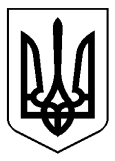                                     Проєкт                               оприлюднено              «       »                  2020 рокувід                 2020 року №           -МРм. СумиПро внесення змін до рішення Сумської міської ради від 29 серпня 2018 року              № 3797-МР «Про Правила додержання тиші в місті Суми»Зміст чинного рішенняЗміниНазва рішення: «Про внесення змін до рішення Сумської міської ради від 29 серпня 2018 року № 3797-МР «Про Правила додержання тиші в місті Суми»п.п. 1.1. Назва рішення: «Про внесення змін до рішення Сумської міської ради від 29 серпня 2018 року № 3797-МР «Про Правила додержання тиші на території Сумської міської об’єднаної територіальної громади»п.п. 1.2. У тексті рішення слова «на території міста Суми», «на території міста», «у межах міста» та «у місті Суми» замінити словами «на території Сумської міської об’єднаної територіальної громади»п. 6 рішення: Відділу торгівлі, побуту та захисту прав споживачів Сумської міської ради (Дубицький О.Ю.) направити копії даного рішення підприємствам ресторанного господарства та суб’єктам господарювання міста, які надають послуги з відпочинку громадян.п.п. 1.3. п. 6 рішення: Відділу торгівлі, побуту та захисту прав споживачів Сумської міської ради (Дубицький О.Ю.) направити копії даного рішення суб’єктам господарювання, які надають послуги з ресторанного обслуговування та відпочинку громадян на території Сумської міської об’єднаної територіальної громадиДодаток до рішення Сумської міської ради «Про Правила додержання тиші в місті Суми» від 29 серпня 2018 року                    № 3797-МР «Правила додержання тиші в місті Суми»   Додаток до рішення Сумської міської ради «Про Правила додержання тиші на тенриорії Сумської міської об’єднаної тери торіальної громади» від 29 серпня 2018 року  № 3797-МР «Правила додержання тиші на тенриорії Сумської міської об’єднаної територіальної громади» 3.2. Забороняється впродовж доби:3.2. Забороняється впродовж доби:5) робота музичних ансамблів та використання музичної апаратури на відкритих літніх майданчиках закладів ресторанного господарства, розташованих біля житлових будинків (підпункт 5 пункту 3.2 розділу 3 доповнено рішенням Сумської міської ради від 29 серпня 2018 року   № 3796-МР).п.п. 1.4. 5) робота музичних ансамблів та використання музичної апаратури на відкритих літніх майданчиках закладів ресторанного господарства.п. 3.6. Здійснення ремонтних робіт соціально важливих об’єктів міста (доріг, мостів, інженерних мереж тощо) дозволяється в нічний час, якщо їх виконання в денний час забезпечити неможливо або це призведе до перешкод, незручностей для мешканців міста. Виконавці таких робіт повідомляють про їх проведення в засобах масової інформації, у мережі Інтернет та вживають усіх можливих заходів з метою відвернення і зменшення впливу шуму на населення. п.п. 1 п. 5.2. 1) підприємств комунального господарства, торгівлі, ресторанного обслуговування (громадського харчування), побутового обслуговування, що належать до комунальної власності територіальної громади міста Суми;п. 5.3. Заклади торгівлі, ресторанного обслуговування (громадського харчування) та інші підприємства, установи, організації сфери обслуговування, розміщені в зоні сельбищної (житлової) забудови міста, зобов’язані встановлювати такий графік підвозу товарів до закладу, який би мінімізував вплив шуму та інших фізичних факторів на середовище життєдіяльності мешканців прилеглих будинків.Невиконання вказаної вимоги Правил за письмовим зверненням (скаргою) мешканців міста до міського голови, Сумської міської ради чи її виконавчих органів може бути підставою для перегляду зручного для населення режиму роботи відповідних закладів згідно з чинними нормативними актами. п.п. 1.5.  п. 3.6. Здійснення ремонтних робіт соціально важливих об’єктів Сумської міської об’єднаної територіальної громади (доріг, мостів, інженерних мереж тощо) дозволяється в нічний час, якщо їх виконання в денний час забезпечити неможливо або це призведе до перешкод, незручностей для мешканців Сумської міської об’єднаної територіальної громади. Виконавці таких робіт повідомляють про їх проведення в засобах масової інформації, у мережі Інтернет та вживають усіх можливих заходів з метою відвернення і зменшення впливу шуму на населення. п.п.1 п. 5.2. 1) підприємств комунального господарства, торгівлі, ресторанного обслуговування (громадського харчування), побутового обслуговування, що належать до комунальної власності Сумської міської об’єднаної териоторіальної громади;п. 5.3. Заклади торгівлі, ресторанного обслуговування (громадського харчування) та інші підприємства, установи, організації сфери обслуговування, розміщені в зоні сельбищної (житлової) забудови Сумської міської об’єднаної териоторіальної громади, зобов’язані встановлювати такий графік підвозу товарів до закладу, який би мінімізував вплив шуму та інших фізичних факторів на середовище життєдіяльності мешканців прилеглих будинків.Невиконання вказаної вимоги Правил за письмовим зверненням (скаргою) мешканців Сумської міської об’єднаної териоторіальної громади до міського голови, Сумської міської ради чи її виконавчих органів може бути підставою для перегляду зручного для населення режиму роботи відповідних закладів згідно з чинними нормативними актами. 3.  Основні вимоги до дотримання тиші в громадських місцях3.  Основні вимоги до дотримання тиші в громадських місцяхп. 3.7. Відсутнійп.п. 1.6. п. 3.7. Проведення подвірного забою свійських тварин, що супроводжуються шумом, забороняється з двадцятої до п’ятої години.п. 4.4. У багатоквартирних житлових будинках забороняється без письмової згоди 70 %  власників або орендарів (наймачів) квартир розміщувати розважальні заклади, заклади ресторанного господарства (громадського харчування), торгівлі, побутового обслуговування, інші організації і заклади, діяльність яких порушує право мешканців будинку на тишу.п.п. 1.7. п. 4.4. У багатоквартирних житлових будинках забороняється без згоди зборів  співвласників, проведених у встановленому законодавством порядку,  розміщувати розважальні заклади, заклади ресторанного господарства (громадського харчування), торгівлі, побутового обслуговування, інші організації і заклади, діяльність яких порушує право мешканців будинку на тишу.п.п. 1.9. У тексті рішення слова «поліції                            (м. Суми)» замінити словом «поліції»Додаток до рішення «Зразок акта готовності проведення феєрверку (салюту)»А К Тготовності проведення феєрверку (салюту)«____»_________2017		         м. Сумип.п. 1.10. Додаток до рішення «Зразок акта готовності проведення феєрверку (салюту)»А К Тготовності проведення феєрверку (салюту)«____»_________	______________		         (місце складання акта)	                 